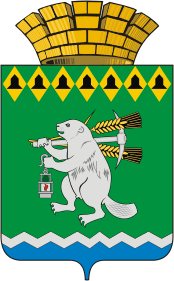 Дума Артемовского городского округаVI созыв69 заседание       РЕШЕНИЕОт 27 августа 2020 года                                               			           №_____О повестке   69  заседания Думы Артемовского городского округаВ соответствии со статьей 11 Регламента Думы Артемовского городского округа, принятого решением Думы от 13 октября 2016 года   № 11,Дума Артемовского городского округа РЕШИЛА:Утвердить повестку  69  заседания  Думы Артемовского городского округа:	Информация Счетной палаты Артемовского городского округа   о результатах контрольного мероприятия «Проверка использования средств бюджета Артемовского городского округа, выделенных МАОУ ДО «ДЮСШ» № 25. Докладывает Елена Александровна Курьина, председатель Счетной палаты Артемовского городского округа.О назначении и проведении публичных слушаний по обсуждению отчета об исполнении бюджета  Артемовского городского округа за 2019 год и проекта решения Думы Артемовского городского округа» Об утверждении отчета об исполнении бюджета Артемовского городского округа за 2019 год». Докладывает Александр  Юрьевич Соловьев, председатель постоянной комиссии по экономическим вопросам, бюджету и налогам.Обеспечение условий для развития на территории городского округа физической культуры, школьного спорта и массового спорта, организация проведения официальных физкультурно-оздоровительных и спортивных мероприятий городского округа. Докладывает  Анна Борисовна Скутина, заведующий отделом по физической культуре и спорту Администрации Артемовского городского округа. О внесении изменений в Правила благоустройства на территории Артемовского городского округа, принятые решением Думы Артемовского городского округа от 07.11.2019 № 612. Докладывает Александр Иванович Миронов, заместитель главы Администрации – начальник  Управления по городскому хозяйству и жилью Администрации Артемовского городского округа.Об утверждении отчета об исполнении Программы управления собственностью Артемовского городского округа за 2019 год. Докладывает Валентина Александровна Юсупова, председатель Комитета по управлению муниципальным имуществом Артемовского городского округа.Об итогах реализации на территории Артемовского городского округа в 2019 году мероприятий по улучшению жилищных условий граждан, проживающих в сельской местности, в том числе молодых семей и молодых специалистов, в рамках направления (подпрограммы) «Устойчивое развитие сельских территорий» Государственной программы развития сельского хозяйства и регулирования рынков сельскохозяйственной продукции, сырья и продовольствия на 2013 – 2020 годы». Докладывает Александр Иванович Миронов, заместитель главы Администрации – начальник  Управления по городскому хозяйству и жилью Администрации Артемовского городского округа.О  согласии на частичную замену дотации на выравнивание бюджетной обеспеченности Артемовского городского округа  дополнительными нормативами отчислений в бюджет Артемовского городского округа от налога на доходы физических лиц на  2021год и плановый период 2022 и 2023 годов. Докладывает Ольга Геннадьевна Бачурина, заместитель главы Администрации Артемовского городского округа – начальник Финансового Управления Администрации Артемовского городского округа.О признании утратившими силу решений Думы Артемовского городского округа от 28.01.2010 № 764 «О принятии Правил содержания домашних животных на территории Артемовского городского округа», от 24.11.2011     № 1230 «О внесении изменений в Правила содержания домашних животных на территории Артемовского городского округа», от 29.11.2012 № 190 «О внесении изменений в Правила содержания домашних животных на территории Артемовского городского округа, принятые решением Думы Артемовского городского округа от 29.01.2010 № 764 (в редакции решения Думы Артемовского городского округа от 24.11.2011 № 1230)», от 30.03.2017 № 135 «О внесении изменений в Правила содержания домашних животных на территории Артемовского городского округа». Докладывает Елена Витальевна Пономарева, заведующий юридическим отделом Администрации Артемовского городского округа.О награждении Почетными грамотами Думы Артемовского городского округа. Докладывает Константин Михайлович Трофимов, председатель Думы Артемовского городского округа. Об утверждении структуры и штатной численности Счетной палаты Артемовского городского округа. Докладывает Елена Александровна Курьина, председатель Счетной палаты Артемовского городского округа. О досрочном прекращении полномочий  Топорковой Н.В., помощника депутата Думы Артемовского городского округа Котловой Е.И. Докладывает Константин Михайлович Трофимов, председатель Думы Артемовского городского округа.Информация Счетной палаты Артемовского городского округа о ходе выполнения бюджета Артемовского городского округа за первый квартал 2020 года. Докладывает Елена Александровна Курьина, председатель Счетной палаты Артемовского городского округа.  О формировании конкурсной комиссии по проведению конкурса  по отбору кандидатур на должность главы Артемовского городского округа.  Докладывает Константин Михайлович Трофимов, председатель Думы Артемовского городского округа.Об объявлении конкурса по отбору кандидатур на должность главы Артемовского городского округа. Докладывает Константин Михайлович Трофимов, председатель Думы Артемовского городского округа.Председатель ДумыАртемовского городского округа 		                                 К.М.Трофимов